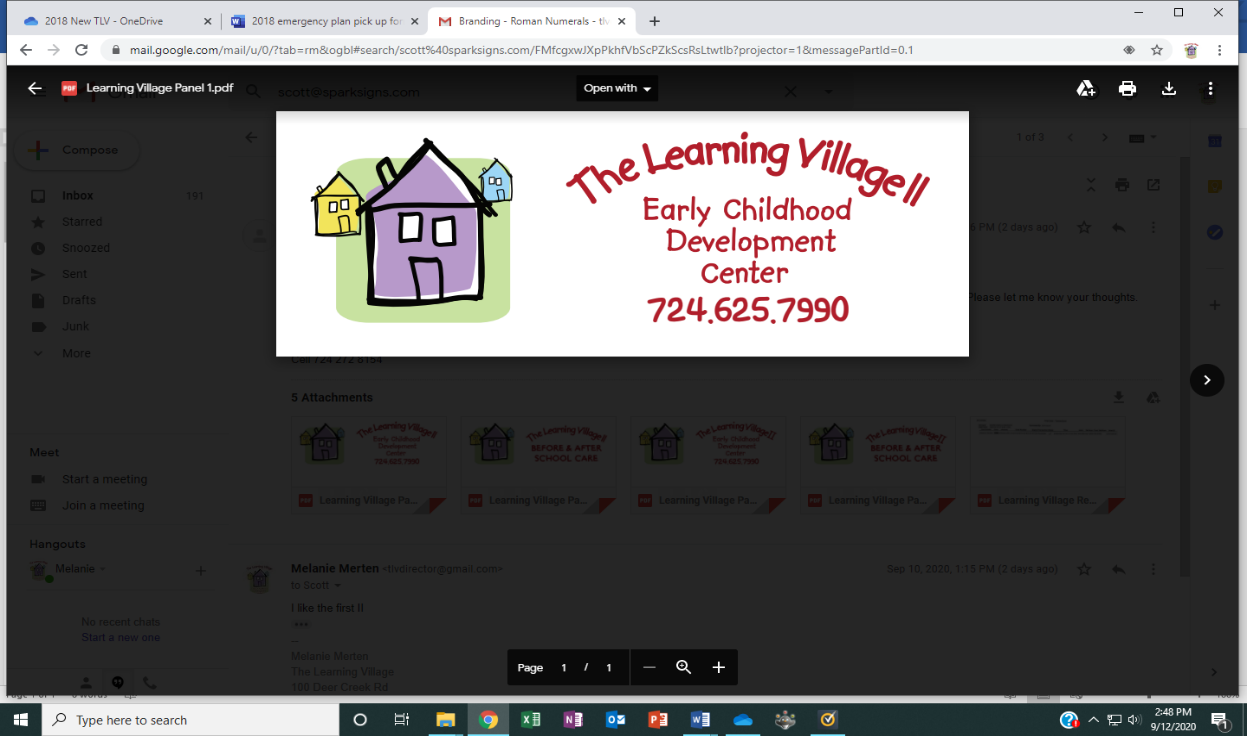 FINANCIAL AGREEMENTCHILD’S NAME							BIRTHDATE			DATE		PARENT’S NAME						PHONE				________	ADDRESS							CITY				ZIP		As a parent or guardian, I certify that the above-named child is free of communicable disease and otherwise physically and emotionally healthy to attend a childcare center with exceptions as listed on the medical report.  Furthermore, I authorize and assume financial responsibility for any PA licensed medical doctor to administer emergency medical treatment as required.  I agree to have my child examined for any communicable disease and complete state health forms within 30 days of enrollment and update these records as required.Child named above will attend M  T  W  R  F  with hours of attendance from  		 to 		.  I agree to pay an initial registration fee of $100.00 at the time of enrollment and understand that it is not refundable.  10% Oldest Sibling Discount		10% Military DiscountI agree to pay tuition each week in the amount of $		.  The weekly fee is to be paid on Friday for the following week.  I understand that there is a $25.00 late fee and a $45.00 fee for any check returned for insufficient funds.  Payments not received by the Friday prior to service may be subject to termination.  I further understand that there is a $25.00 charge per child per minute after our closing hours of 5:30 pm.I also understand that a breakfast/snack and afternoon snack are served daily to children aged 1 and up.  Lunches must be supplied by me for my child.  I will also supply a change of clothes, labeled with my child’s name, and a blanket and pillow for naptime.  For infants, I agree to supply formula/breastmilk, food, cereal, etc. for my child.The Learning Village is not responsible for any articles not claimed for more than 7 days.See attached Emergency Contact/Parental Consent Form.In the event that I intend to withdraw my child from attendance, I agree to give two weeks written notice to the Center.I acknowledge that the information for registration is correct to the best of my knowledge and will notify The Learning Village of any changes.  I have read this agreement carefully before signing.  This agreement is in effect until a new agreement is provided.  New agreements will be issued as a child changes classrooms or days of enrollment.The Learning Village			Date		Parent/Guardian Signature			DateCenter Copy – Original given to parent.